3.   Šikula  -  tematický kufřík    Celková cena:    1 013 Kč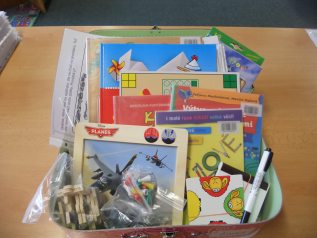 Knihy: Velká kniha stolních her pro děti  -  Pavla ŠikmátorováKuchařka plzeňských strašidel  -  Miroslava KuntzmanováVýtvarné práce s pohádkami  -  Taťjana MacholdováI malé ruce dokáží velké věci  -  Jiří BínaKlasické české skládačky z papíruDalší:Puzzle dřevěné /letadlo/, 12 dílkůČlověče, uzdrav se / 16 figurek + hrací kostka/Skládačka „Beránci“Pastelky Jumbo /12 ks/5x pracovní list ve fólii + stíratelný černý fix10x papír28x tiskátko1x razítkovací poduška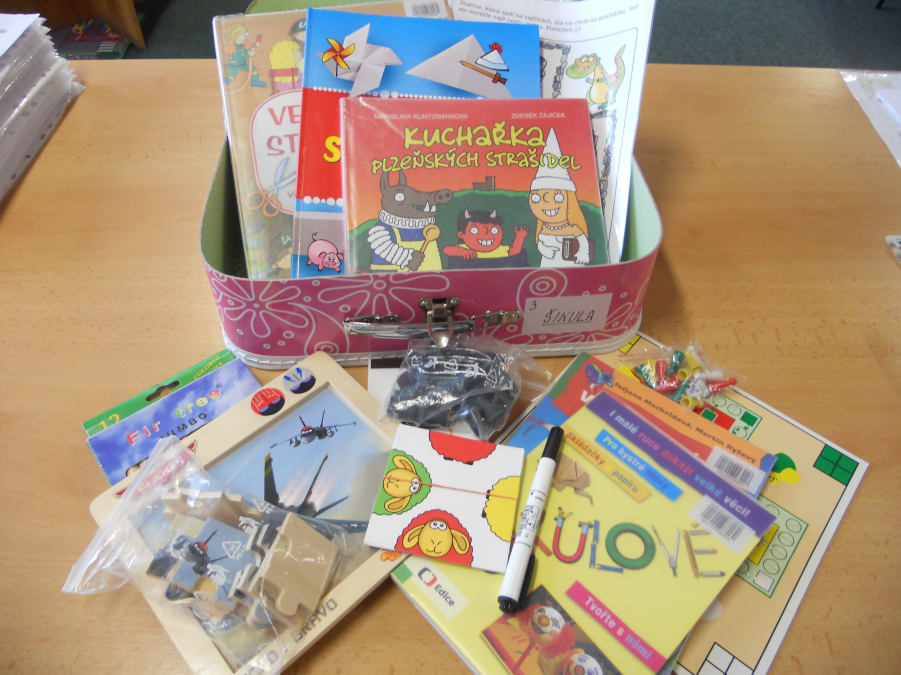 